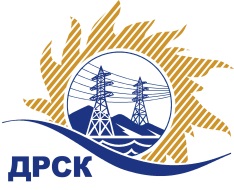 Акционерное Общество«Дальневосточная распределительная сетевая компания»Протокол процедуры вскрытия поступивших конвертов с заявками / открытия доступа к заявкам участниковг. БлаговещенскСпособ и предмет закупки: запрос предложений в электронной форме на право заключения договора на «Послегарантийное сервисное обслуживание компактных элегазовых КРУЭ типа PASS M0», закупка 893НМЦ ЛОТА (в соответствии с Извещением о закупке): 650 000,00 руб. без НДС.ОТМЕТИЛИ:В адрес Организатора закупки поступило 3 (три) Заявки.Вскрытие конвертов (открытие доступа к заявкам) было произведено автоматически средствами электронной торговой площадки Единой электронной торговой площадки на Интернет-сайте https://rushydro.roseltorg.ru в присутствии секретаря Закупочной комиссии.Дата и время начала процедуры вскрытия конвертов с заявками на участие в закупке: 09:00 (время московское) 13.05.2019 г.Место проведения процедуры вскрытия конвертов с заявками на участие в закупке: Единая электронная торговая площадка по адресу: https://rushydro.roseltorg.ru».В конвертах обнаружены заявки следующих Участников закупки:Секретарь Закупочной комиссии	М.Г. ЕлисееваИсп. Ирдуганова И.Н.(4162) 397-147	№ 375/УЭ -В«13»     05.  2019Порядковый номер заявкиДата и время регистрации заявкиНаименование Участника, его адрес, ИНН и/или идентификационный номерЦена заявки, руб. без НДС123.04.2019 10:10ООО  «АББ» (ИНН/КПП 7727180430/774850001 
ОГРН 1027739194340)650 000,00212.05.2019 14:20ООО  «ИНЖЕНЕРНЫЙ ЦЕНТР СИБИРИ» (ИНН/КПП 5406991640/540601001 ОГРН 1185476055522)648 000,00313.05.2019 08:05ООО  «РУСЭНЕРГОСЕРВИС» (ИНН/КПП 6316209585/631101001 ОГРН 1156313020302)650 000,00